Podnositelj:_________________________________Adresa:____________________________________Mjesto i datum:_____________________________PREDMET: Zahtjev za prijevremeni upis u prvi razred osnovne školeSukladno odredbama Pravilnika o utvrđivanju psihofizičkog stanja djeteta, učenika te sastavu stručnog povjerenstva (»Narodne novine«, broj 67/2014.), podnosim zahtjev da se za_______________________________________(Ime i prezime djeteta/učenika)rođen __ dana ______________ u ________________________________________utvrdi mogućnost prijevremenog upisa u prvi razred osnovne škole  _____________________________________________________________________________________ Zahtjevu prilažem i presliku sljedeće dokumentacije:Presliku osobne iskaznice  roditelja (obavezno),2.  Mišljenje stručnog  tima  predškolske ustanove o psihofizičkom stanju djeteta (obavezno),3. ________________________________________________4.___________________________________________________________________________                                                                                                                                               Podnositelj zahtjevaNAPOMENA: - zahtjev za prijevremeni upis djeteta u školu se može podnijeti do 31. ožujka tekuće godine, za dijete koje će do kraja tekuće godine navršiti šest godina, a nije školski obveznikPopunjavanjem i potpisivanjem ovog obrasca dajete izričitu privolu za prikupljanje, obrađivanje i čuvanje Vaših osobnih podataka navedenih u obrascu, Koprivničko-križevačkoj županiji (u daljnjem tekstu: Voditelju obrade) u svrhu prijevremenog upisa djeteta u osnovnu školu te dajete izričitu privolu da Koprivničko-križevačka županija ustupi na obradu osobne podatke iz ovog obrasca nadležnim ministarstvima na njihov zahtjev samo u slučajevima koji su propisani zakonom ili predstavljaju dio ugovornih obveza,. Ovim putem izričito izjavljujete da imate više od 18 godina i da zakonski možete dati privolu za obradu osobnih podataka kako je to navedeno u ovoj izjavi.S Vašim osobnim podacima postupat ćemo sukladno Općoj uredbi o zaštiti podataka (EU GDPR) i Zakonu provedbi opće uredbe o zaštiti podataka („Narodne novine“ broj 42/18.), te u skladu s Politikom zaštite privatnosti osobnih podataka koja je objavljena i može se pročitati na web stranici Koprivničko-križevačke županije, https://kckzz.hr/uprava/politika-zastite-privatnosti-osobnih-podataka/ , uz primjenu odgovarajućih organizacijskih i tehničkih mjera zaštite osobnih podataka od neovlaštenog pristupa, zlouporabe, otkrivanja, gubitka ili uništenja.             Čuvamo povjerljivost Vaših osobnih podataka te je pristup osobnim podacima omogućen samo onim službenicima kojima su oni potrebni radi provedbe vašeg zahtjeva, a trećim osobama samo u dijelu provedbe ugovornih i zakonskih obveza. Voditelj obrade će ishoditi brisanje Vaših osobnih podataka kada oni više neće biti nužni u odnosu na svrhu za koju su prikupljani sukladno Pravilniku o zaštiti i čuvanju arhivskoga i registraturnog gradiva Koprivničko-križevačke županije („Službeni glasnik Koprivničko–križevačke županije“, broj 7/14. i 14/15.).Napominjemo da u svako doba, u potpunosti ili djelomice, bez naknade i objašnjenja možete dopuniti nepotpune ili netočne osobne podatke te možete povući svoju privolu i zatražiti prestanak aktivnosti obrade Vaših osobnih podataka Opoziv ne utječe na zakonitost obrade prije njezina povlačenja. Opoziv privole možete podnijeti osobno dolaskom na gore navedenu adresu ili e-poštom na adresu: zastita.podataka@kckzz.hr. Također, prigovor možete uložiti Agenciji za zaštitu osobnih podataka (www.azop.hr).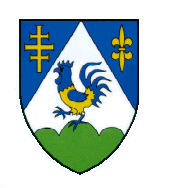 KOPRIVNIČKO-KRIŽEVAČKA ŽUPANIJAUpravni odjel za obrazovanje, kulturu, znanost, sport i nacionalne manjine
Ulica Antuna Nemčića 5, 48000 KoprivnicaTel: 048/658-118, pisarnica@kckzz.hr